CHECK LIST PARA CONFERÊNCIA DO PROCESSO DE 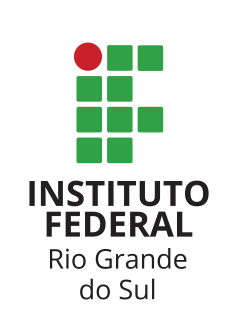 COMPRAS DISPENSAS Lei 8.666/93 Art. 24PROCESSO Nº: ____________________________DISPENSA  Nº: _______________Verificação realizada pelo Servidor(a): _________________________________CHECK LIST PARA CONFERÊNCIA DO PROCESSO DE COMPRAS DISPENSAS Lei 8.666/93 Art. 24PROCESSO Nº: ____________________________DISPENSA  Nº: _______________Verificação realizada pelo Servidor(a): _________________________________CHECK LIST PARA CONFERÊNCIA DO PROCESSO DE COMPRAS DISPENSAS Lei 8.666/93 Art. 24PROCESSO Nº: ____________________________DISPENSA  Nº: _______________Verificação realizada pelo Servidor(a): _________________________________CHECK LIST PARA CONFERÊNCIA DO PROCESSO DE COMPRAS DISPENSAS Lei 8.666/93 Art. 24PROCESSO Nº: ____________________________DISPENSA  Nº: _______________Verificação realizada pelo Servidor(a): _________________________________ItemATOS ADMINISTRATIVOS E DOCUMENTOS A SEREM VERIFICADOSS/N/NAPáginaFASE INTERNA1Abertura de processo administrativo devidamente autuado, protocolado e numerado (art. 38, caput, da Lei nº 8.666/93 e Portaria Interministerial n. 1.677/2015 - DOU de 08.10.2015, Seção 1, pg.31).1.1Para aquisições embasadas no inciso II do art. 24 da Lei 8.666/93: Solicitação de autorização da PROAD para fins de controle do fracionamento de despesas. Encaminhar solicitação à DLC, via SIPAC, utilizando o tipo de documento “PEDIDO DE AUTORIZAÇÃO PARA PROCESSOS DE COMPRAS”.1.2A PROAD autorizou a aquisição/contratação?(   ) SIM. Dar andamento.              (   ) NÃO. Encerrar o processo.1.3Consta documento de autorização para aquisição/contratação emitido pela PROAD?2Consta o Documento de Formalização de Demanda conforme elaborado pelo setor requisitante? A autoridade competente da unidade demandante definiu o objeto do certame de forma precisa, suficiente e clara? Se TIC, seguir IN 01/2019 Contratação de soluções de Tecnologia da Informação e Comunicação – TIC. TODOS TEMPLATES – modelos - no site do IFRS.2.1Foi preenchida coluna com numeração dos itens que estão contemplados no Plano Anual de Contratações, de acordo com a IN SEGES nº 1/2019? (Consultar PAC/PGC do ano publicado no site. Caso não contemplados ou quantitativos diferentes, foi justificada e aprovada inclusão pela autoridade competente?2.2Há justificativa fundamentada dos quantitativos (bens/serviços) requisitados, tais como demonstrativo de consumo dos exercícios anteriores, relatórios do almoxarifado e/ou outros dados objetivos que demonstrem o dimensionamento adequado da aquisição/contratação?2.3Houve consulta ao “Guia Nacional de Licitações Sustentáveis”, da CGU/AGU (última atualização 2020), com manifestação, no termo de referência, sobre práticas e/ou critérios de sustentabilidade economicamente viáveis adotados na contratação? (IN/SEGES 1/2010, art. 5º)3Ordem de Serviço ou Portaria para a designação formal da equipe de Planejamento da Contratação, contendo Membros do setor requisitante licitações, contratos e área técnica, conforme o caso.Obs:  O art. 8º, I da IN SEGES/ME nº 40/2020 estabelece que é facultada a elaboração dos Estudos Preliminares nas hipóteses dos incisos I, II, III, IV e XI do art. 24 da Lei nº 8.666, de 21 de junho de 1993. 3.1Foram elaborados e juntados ao processo os Estudos Técnicos Preliminares, conforme as diretrizes constantes da IN SEGES/MP nº 40/2020 se for o caso?3.2Se houver contrato, foi elaborado e junto aos autos o Mapa de Riscos previsto no art. 26, §1º, incisos I e II, de acordo com o modelo do anexo IV da IN/SEGES 5/2017? (arts. 20 e 26 da IN/SEGES 5/2017)4Constam ampla pesquisa de mercado nos termos da IN 73/2020 (art. 3º, III, da Lei nº 10.520/02, art. 3º, XI, “a”, “2” do Decreto 10.024/19 e arts. 15, III,  43, IV da Lei nº 8.666/93? Para fins de orçamentação e análise de vantajosidade nas licitações de bens e serviços, foram priorizados os parâmetros previstos nos incisos I (Painel de Preços) e II (contratações similares de outros entes públicos) do art. 5° § 1º ?OBS: Orçamento com fornecedor, imprimir corpo do e-mail de recebimento de orçamento para anexar junto à proposta (preferencialmente assinada). Para os itens com menos de dois orçamentos, incluir cópia das solicitações de orçamentos sem sucesso.Art. 8º IN 73/2020 As estimativas de preços de itens constantes nos Catálogos de Soluções de TIC com Condições Padronizadas, publicados pela Secretaria de Governo Digital da Secretaria Especial de Desburocratização, Gestão e Governo Digital, deverão utilizar como parâmetro máximo o Preço Máximo de Compra de Item de TIC - PMCTIC, salvo se a pesquisa de preços realizada resultar em valor inferior ao PMC-TICArt. 1º § 1º IN 73/2020: para obras e serviços de engenharia, a estimativa de preços deve seguir o disposto no Decreto nº 7.983/2013.4.1Quando a pesquisa de preços for realizada com os fornecedores, nos termos do inciso IV, deverá ser observado: (art.5º §2º IN 73/2020) Validade do orçamento 6 meses.I - prazo de resposta conferido ao fornecedor compatível com a complexidade do objeto a ser licitado;II - obtenção de propostas formais, contendo, no mínimo:a) descrição do objeto, valor unitário e total;b) número do CPF ou do CNPJ do proponente;c) endereço e telefone de contato; ed) data de emissão.III - registro, nos autos da contratação correspondente, da relação de fornecedores que foram consultados e não enviaram propostas como resposta àsolicitação de que trata o inciso IV do caput.4.2Quando da utilização de método de pesquisa diverso foi tal situação justificada? (art. 6º, § 1º da IN 73/2020) No caso de pesquisa com menos de três preços/fornecedores, foi apresentada justificativa? (art. 6º, § 4º da IN 73/2020)O disposto no artigo 7º da In 73/2020 aplica-se, no que couber, às hipóteses de dispensa de licitação, em especial as previstas nos incisos III, IV, XV, XVI e XVII Art 24, Lei 8666/93.4.3Mapa comparativo(Item/ objeto/ Nº pregão – UASG/ fornecedor - CNPJ / qtde/ valor unitário/ média/ global)Constar o método matemático aplicado para a definição do valor estimado; ejustificativas para a metodologia utilizada, em especial para a desconsideração de valores inexequíveis, inconsistentes e excessivamente elevados, se aplicável. (Inc I e II art 3º IN 73/2020)Consta o nome do elaborador SIAPE, data e Assinatura?4.4Em face do valor do objeto, as participantes são microempresas, empresas de pequeno porte e sociedades cooperativas (art. 48, I, da LC nº 123/06, art. 6º do Decreto nº 8.538/15 e art. 34 da Lei nº 11.488/07)?Se a vencedora não for ME/EPP, foi apresentada análise crítica para aceitação?4.5Incide uma das exceções previstas no art. 10 do Decreto nº 8.538/15, devidamente justificada, a afastar a exclusividade?4.6Foram observados os dispositivos legais que dispõem sobre a margem de preferência? (Decretos 7546/2011 e 8538/2015 e outros)5Há previsão de recursos orçamentários, com indicação das respectivas rubricas (arts. 7º, § 2º, III, 14 e 38, caput, da Lei nº 8.666/93)? (Documento de disponibilidade orçamentária)6Declaração de inexistência de fracionamento de despesas, para processos embasados no art. 24, I7Há justificativa para não utilização preferencial do sistema de cotação eletrônica no caso de bens (art. 4°, § 2°, Decreto 5.450/05)?8Projeto BásicoNome, SIAPE e assinatura do(s) elaborador(es) (requisitantes).Autorização e aprovação motivada da autoridade competente, para contratação direta no projeto básico (Art.50, IV, Lei 9.784/99):Data, nome, SIAPE, assinatura e Portaria da Autoridade Competente.(Reitor na Reitoria ou Diretor Geral nos campi)9Minuta de Contrato(quando houver necessidade)Legislação: Art. 62 da Lei 8.666/9310No caso de aquisição de bens, consta documento contendo as especificações e a quantidade estimada do objeto, observadas as demais diretrizes do art. 15 da Lei 8.666/93? (Projeto Básico)10.1Na contratação de obra ou serviço, consta Projeto Básico simplificado constando aprovação motivada pela autoridade competente (art. 6°, IX, 7°, § 2°, I, e § 9°, Lei 8.666/93)?10.2Para contratação de obras ou serviços, foi elaborado, se for o caso, o projeto executivo (art. 6°, X e 7° II e § 9°, Lei n° 8.666/93), ou autorizado que seja realizado concomitantemente com a execução das obras/serviços (art. 7°, §§1° e 9°, Lei 8.666/93)?10.3Na contratação de obras e serviços de engenharia, existe orçamento detalhado em planilhas que expressem a composição de todos os seus custos unitários? (solicitar ao setor de engenharia a planilha orçamentária)PORTARIAS11Portaria da Autoridade Competente que assinou Projeto Básico11.1Portaria(s) Substituto(s) quando for o casoHABILITAÇÃO DA EMPRESA VENCEDORA12SICAF ou emissão das seguintes certidões:a) regularidade fiscal federal conjunta com INSS (art. 193, Lei 5.172/66 e art. 195, §3°, CF 1988);b) regularidade com o Fundo de Garantia por Tempo de Serviço (FGTS – art. 2°, Lei 9.012/95);c) regularidade trabalhista CNDT (Lei 12.440/11).Declaração de cumprimento aos termos da Lei 9.854/99 e que inexistem fatos impeditivos? (solicitar por e-mail declaração assinada).Consulta de registro de penalidades: (a) Cadastro Nacional de Empresas Inidôneas e Suspensas – CEIS (http://www.portaltransparencia.gov.br);(b) Lista de Inidôneos do Tribunal de Contas da União (https://contas.tcu.gov.br); (c) Sistema de Cadastro Unificado de Fornecedores – SICAF e(d) Conselho Nacional de Justiça - CNJ (http://www.cnj.jus.br).Obs: ACÓRDÃO Nº 260/2002 TCU – Plenário (trecho)“8.3. determinar ao Superior Tribunal de Justiça que:8.3.1. observe a exigência legal (art. 29, inciso IV, da Lei nº 8.666/93) e constitucional (art. 195, § 3º) de que nas licitações públicas, mesmo em casos de dispensa ou inexigibilidade, é obrigatória a comprovação por parte da empresa contratada, da regularidade para com a seguridade social, por meio da apresentação de Certidão Negativa de Débito (INSS – art. 47-I-a, da Lei nº 8.212/91); Certidão Negativa de Débitos de Tributos e Contribuições Federais (SRF-IN nº 80/97) e Certificado de Regularidade do FGTS (CEF – art.27.a da Lei nº 8.036/90);”13IN RFB Nº 1234/2012 (NÃO RETENÇÃO). Estes 2 (dois) documentos não são para fins habilitatórios, podendo ser apresentados pela empresa até o momento do pagamento. Ex: casos de pagamento de anuidades.As entidades beneficentes de assistência social previstas nos incisos III (instituições de educação e de assistência social, sem fins lucrativos) e IV (instituições de caráter filantrópico, recreativo, cultural e às associações civis) do art. 4º da IN RFB 1.234/2012, que atuam nas áreas de saúde, da educação e da assistência social deverão apresentar declaração de imune/isenta e Certificado de Entidade Beneficente de Assistência Social (Cebas), expedido pelos Ministérios das respectivas áreas de atuação da entidade ( § 6º, art. 6º, IN RFB 1.234/2012) e, no caso de não apresentação do Cebas, na forma prevista pelo § 6º, torna-se obrigatória a retenção do IR e das contribuições sobre o valor total da NF ou fatura no percentual de 9,45%, no código de arrecadação 6190 - demais serviços  ( § 8º, art. 6º, IN RFB 1.234/2012).14Para os processos em que não haja dúvida jurídica do gestor ou que não haja minuta de contrato não padronizada, incluir no relatório da etapa 14.1 a citação da ON AGU nº 46, de 26/02/2014 indicando a desnecessidade de encaminhamento do processo para análise jurídica nas aquisições com base no Art. 24 da Lei 8.666/93, incisos I e II. Neste caso, desconsiderar as etapas 15 a 19.14.1Relatório da Dispensa de LicitaçãoAssinado pelo Coordenador de Licitações e Compras14.2Atestado de Conformidade assinado pelo Ordenador de Despesas – Parecer referencial 01/2019 IFRS/PGF/AGU (Quando processo não vai para análise jurídica, conforme etapa 14).15Ofício interno de encaminhamento à Procuradoria Jurídica para análise e parecer.16Análise e aprovação da minuta de edital e seus anexos pela assessoria jurídicaLegislação: (art. 38, parágrafo único, da Lei nº 8.666/93.17Havendo apontamentos quanto ao processo pela Assessoria Jurídica. Foram procedidos os ajustes, complementação e respectivo relatório de procedimentos, ações e explicações após análise Jurídica?18Ofício interno de encaminhamento à Procuradoria Jurídica (caso seja necessário restituir o processo).19Reanálise e aprovação pela assessoria jurídica.20Homologação e Ratificação(Autoridade competente – Reitor ou Diretor Geral)FASE INTERNA – OPERACIONALIZAÇÃO PELO SETOR DE COMPRAS21Classificação Contábil quanto à natureza de despesa dos itens, junto a área contábil (consta na disponibilidade orçamentária). Consulta no sistema quanto ao Código CATSER ref. subitem e elemento de despesa, para lançamento correto no Siasgnet.22Incluir no processo cópia da tela do encerramento do lançamento da Dispensa no Siasgnet.23Publicação da Homologação no Diário Oficial – DOU (para dispensas com valor acima do limite conforme art. 24, I e II) Lei 8666, art. 26 e Acórdão 1.336/2006 TCU/Plenário24E-mail para requisitante – informe Homologação, o número e valor do pré-empenho para preenchimento da requisição de empenho.CONTROLES25Relatório dos dados da Dispensa na Planilha de controle de fracionamento do ano por ND